Č. j. 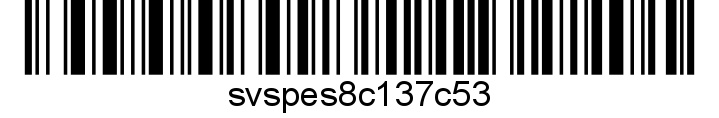 Nařízení Státní veterinární správy Městská veterinární správa v Praze Státní veterinární správy (dále jenom MěVS v Praze SVS), jako správní orgán místně a věcně příslušný podle ustanovení § 49 odst. 1 písm. c) zákona č. 166/1999 Sb., o veterinární péči a o změně některých souvisejících zákonů, ve znění pozdějších předpisů (dále jen „veterinární zákon“), v souladu s ustanovením §54 odst. 2 písm. a) a odst. 3 a § 75a odst. 1 a 2 veterinárního zákona, nařízením Evropského parlamentu a Rady (EU) 2016/429 ze dne 9. března 2016 o nákazách zvířat a o změně a zrušení některých aktů v oblasti zdraví zvířat („právní rámec pro zdraví zvířat“), v platném znění, nařizuje tatomimořádná veterinární opatření:k ochraně před šířením nebezpečné nákazy – moru včelího plodu a k jejímu tlumení (dále jen „opaření k tlumení nákazy“) v hlavním městě Praze.Základní ustanoveníOnemocnění bylo diagnostikováno u chovatele včel na jeho stanovišti v katastrálním území Strašnice, 731943 v hlavním městě Praze. Nařízení je vydáváno k jednotnému postupu k zabránění dalšího vzniku a šíření této nebezpečné nákazy. Nařízení je určeno všem chovatelům včel v pásmu.Vymezení ochranného pásmaZřizuje se ochranné pásmo, složené ze všech celých katastrálních území, spadajících do oblasti v okolí ohniska nákazy s přihlédnutím k epizootologickým, zeměpisným, biologickým a ekologickým podmínkám.Do ochranného pásma se zařazují tyto katastry obcí:Opaření k tlumení nákazyOpatření pro ochranné pásmo:Zakazuje se přemisťování včel a včelstev z pásma.Přemístění včel a včelstev uvnitř pásma je možné jen se souhlasem MěVS v Praze SVS vydaným na základě písemné žádosti chovatele doložené negativním výsledkem laboratorního vyšetření směsného vzorku měli nebo vzorku včel ošetřujících plod na původce moru včelího plodu. Toto laboratorní vyšetření musí být provedeno v úřední laboratoři a nesmí být starší 12 měsíců před předpokládaným termínem přemístění. Vzorky jsou odebírány ze stanoviště, ze kterého jsou včely a včelstva přemísťovány.Všem chovatelům včel v ochranném pásmu se nařizuje provést do 15.07.2023 prohlídku včelstev v období příznivých klimatických podmínek z hlediska biologie včel s rozebráním včelího díla a v případě zjištění příznaků nasvědčujících onemocnění moru včelího plodu o tom v tentýž den uvědomit MěVS v Praze SVS, prostřednictvím následujících kontaktů: tel. č. 720 995 214, nebo e-mail: epodatelna.kvsa@svscr.cz, nebo prostřednictvím datové schránky ID 8fm8b8u.Všem chovatelům včel v ochranném pásmu se nařizuje provést odběr vzorků včelí měli, nebo včel ošetřujících plod ze všech včelstev na všech stanovištích umístěných ve stanoveném pásmu a zajistit jejich neprodlené laboratorní vyšetření v úřední laboratoři, pokud toto vyšetření nebylo provedeno v úřední laboratoři v posledních 12 měsících před účinností tohoto nařízení. Vzorky musí být předány k laboratornímu vyšetření nejpozději v termínu do 31.07.2023.Všem chovatelům včel v ochranném pásmu se nařizuje provést druhý odběr vzorků a to včelí měli, od všech včelstev na všech stanovištích umístěných v ochranném pásmu a předat je k vyšetření do úřední laboratoře v termínu v období od 15.01.2024 do 15.02.2024. K vyšetření lze použít i vzorek odebíraný pro vyšetření na varroázu podle Metodiky kontroly zdraví a nařízené vakcinace na rok 2024. Požadavek na vyšetření moru včelího plodu musí být řádně vyznačen na objednávce laboratorního vyšetření (kód vyšetření EpM 160) i na obalu vzorků. Ke vzorkům podle bodů 4. a 5. bude připojena objednávka k laboratornímu vyšetření, která před odesláním musí být potvrzena inspektorem MěVS v Praze SVS. Je možné vytvářet hromadnou objednávku na místní organizaci na její jednotlivé členy. Odběr vzorků se provádí následujícím způsobem:V případě odběru směsných vzorků včelí měli vloží chovatelé do všech včelstev chovaných v ochranném pásmu jednorázové podložky určené k odběru vzorků včelí měli ve vegetačním období. Nejdříve po 14 dnech (u vzorku podle bodu 4), nebo po 30 dnech (u vzorku podle bodu 5) od umístění jednorázových podložek do včelstev je chovatelé vyjmou, zabalí, označí adresou, registračním číslem včelaře, registračním číslem stanoviště a čísly úlů, ze kterých směsný vzorek pochází. Jeden směsný vzorek může obsahovat včelí měl nejvýše od 10 včelstev. Směsné vzorky včelí měli předají k bakteriologickému vyšetření do úřední laboratoře. Požadavek na vyšetření moru včelího plodu musí být vyznačen na objednávce laboratorního vyšetření (kód vyšetření EpM 160) i na obalu vzorků.V případě odběru vzorku včel ošetřujících plod je nutné včely před odesláním do laboratoře utratit mrazem. Vzorek v množství minimálně 60 ks včel, z každého včelstva na stanovišti, je nutné vložit do nepropustných vzorkovnic, které se zabalí a označí adresou, registračním číslem včelaře, registračním číslem stanoviště a čísly úlů, ze kterých vzorek pochází. Vzorky od jednotlivých včelstev se nemíchají, každé včelstvo tvoří samostatný vzorek. Vzorky se předají k bakteriologickému vyšetření do úřední laboratoře. Požadavek na vyšetření moru včelího plodu musí být vyznačen na objednávce laboratorního vyšetření (kód vyšetření EpM 160) i na obalu vzorků.Veškerá laboratorní vyšetření uvedena v tomto nařízení budou provedena v úřední laboratoři podle článku 37 Nařízení Evropského parlamentu a Rady (EU) 2017/625 ze dne 15. března 2017 o úředních kontrolách (dále jen „úřední laboratoř“), kterými jsou na území České republiky Státní veterinární ústav Praha, Jihlava a Olomouc.Všeobecná ustanoveníMěVS v Praze SVS zruší opaření k tlumení nákazy, jestliže budou zavedena a plněna všechna stanovená opatření a epizootologická situace po šetření v ohnisku, v ochranném bude příznivá. Opatření nemohou být zrušena dřív, než 6 měsíců od jejich vyhlášení.SankceZa nesplnění nebo porušení povinností vyplývajících z těchto mimořádných veterinárních opatření může správní orgán podle ustanovení § 71 nebo § 72 veterinárního zákona uložit pokutu až do výše:a) 100 000 Kč, jde-li o fyzickou osobu,b) 2 000 000 Kč, jde-li o právnickou osobu nebo podnikající fyzickou osobu.PoučeníPokud v souladu s § 67 a násl. veterinárního zákona vzniká nárok na poskytnutí náhrady nákladů a ztrát, které vznikly v důsledku provádění mimořádných veterinárních opatření nařízených ke zdolávání některé z nebezpečných nákaz a nemocí přenosných ze zvířat na člověka, je třeba jej včas uplatnit na základě žádosti podané u ministerstva zemědělství, které o ní rozhodne. Podrobnosti pro uplatňování náhrady a náležitosti žádosti o její poskytnutí stanoví vyhláška č. 342/2012 Sb., o zdraví zvířat a jeho ochraně, o přemísťování a přepravě zvířat a o oprávnění a odborné způsobilosti k výkonu některých odborných veterinárních činností. Formulář žádosti je dostupný na internetových stránkách ministerstva zemědělství.Společná a závěrečná ustanovení1. Toto nařízení nabývá podle § 2 odst. 1 a § 4 odst. 1 a 2 zákona č. 35/2021 Sb., o Sbírce právních předpisů územních samosprávných celků a některých správních úřadů . Datum a čas vyhlášení nařízení je vyznačen ve Sbírce právních předpisů. 2. Toto nařízení se vyvěšuje na úředních deskách krajského úřadu a všech obecních úřadů, jejichž území se týká, na dobu nejméně 15 dnů a musí být každému přístupné u krajské veterinární správy, krajského úřadu a všech obecních úřadů, jejichž území se týká.  3. Státní veterinární správa zveřejní oznámení o vyhlášení nařízení ve Sbírce právních předpisů na své úřední desce po dobu alespoň 15 dnů ode dne, kdy byla o vyhlášení vyrozuměna. V  dne doc. MVDr. Antonín Kozák, Ph.D.ředitel Městské veterinární správy v Praze Státní veterinární správypodepsáno elektronickyObdrží:Magistrát hl. m. Prahy, Odbor hospodářské správy, Mariánské náměstí 2, Praha 110 01, 48ia97hÚřad Městské části, Praha 3, Havlíčkovo nám. 9/700, 13085 Praha 3, eqkbt8gÚřad Městské části Praha 4, Antala Staška 2059/80b, 140 46 Praha 4-Krč, ergbrf7Úřad Městské části Praha 9, Sokolovská 14/324, 180 49 Praha 9, nddbppcÚřad Městské části Praha 10, Vršovická 68, 101 38 Praha 10, irnb7wgÚřad Městské části Praha 15, Boloňská 478/1, 109 00 Praha 10, nkybvp5 Hasičský záchranný sbor hlavního města Prahy, IČ:70886288, DS: jm9aa6j, Sokolská 1595/62, 120 00 PrahaPolicie ČR, Správa hl. m. Prahy, Kongresová 2, 140 00, Praha 4, rkiai5yKomora veterinárních lékařů, Palackého 1-3, 612 42 Brno - Královo Pole 73qadirHygienická stanice hl. m. Prahy, Rytířská 12, Praha 1, 110 01, zpqai2i732052Hostivař732451Malešice727750Michle731943Strašnice732117Záběhlice